ބީލަން ހުށަހަޅާ ފަރާތުން ހުށަހަޅަންޖެހޭ ލިޔުންތައް އަދި ޗެކްލިސްޓް#ހުށަހަޅަންޖެހޭ ލިޔުންތައްބީލަން ހުށަހަޅާއިރު ތިރީގައިމިވާ މަޢުލޫމާތު އަދި ލިޔުމެއް އަދި ލިޔުންތައް މަދު ނުވަތަ ނެތްނަމަ ޑިސްކޮލިފައި ކުރެވޭނެއެވެ. ބީލަން ހުށަހަޅާއިރު ތިރީގައިމިވާ މަޢުލޫމާތު އަދި ލިޔުމެއް އަދި ލިޔުންތައް މަދު ނުވަތަ ނެތްނަމަ ޑިސްކޮލިފައި ކުރެވޭނެއެވެ. ބީލަން ހުށަހަޅާއިރު ތިރީގައިމިވާ މަޢުލޫމާތު އަދި ލިޔުމެއް އަދި ލިޔުންތައް މަދު ނުވަތަ ނެތްނަމަ ޑިސްކޮލިފައި ކުރެވޭނެއެވެ. ބީލަން ހުށަހަޅާއިރު ތިރީގައިމިވާ މަޢުލޫމާތު އަދި ލިޔުމެއް އަދި ލިޔުންތައް މަދު ނުވަތަ ނެތްނަމަ ޑިސްކޮލިފައި ކުރެވޭނެއެވެ. 1ބީލަން ހުށަހަޅާ ފޯމް 2ކުންފުނި/ޕާޓްނަރޝިޕް/ ކޯޕަރޭޓިވް ސޮސައިޓީ/ އަމިއްލަ ފަރުދުންގެ ވިޔަފާރީގެ ރެޖިސްޓްރީގެ ކޮޕީ 3ކުދި އަދި މެދުފަންތީގެ ވިޔަފާރީގެ ރަޖިސްޓްރީ4ހުށަހަޅާ އެސްޓިމޭޓް (ކޯޓޭޝަން / ބީ.އޯ.ކިޔު)5ހުށަހަޅާ ފަރާތުގެ ޕްރޮފައިލް 6ޖީއެސްޓީ ރެޖިސްޓްރޭޝަން ސެޓްފިކެޓް ކޮޕީ (ޖީ.އެސް.ޓީއަށް ރެޖިސްޓްރީކޮށްފައިވާނަމަ)7ހުށަހަޅާފަރާތުގެ ދިވެހި ރައްޔިތެއްކަން ކާޑްގެ ކޮޕީބީލަން ހުށަހަޅާއިރު ތިރީގައިމިވާ މަޢުލޫމާތު އަދި ލިޔުމެއް އަދި ލިޔުންތައް މަދު ނުވަތަ ނެތްނަމަ މާރކްސް ނުލިބޭނެއެވެ.ބީލަން ހުށަހަޅާއިރު ތިރީގައިމިވާ މަޢުލޫމާތު އަދި ލިޔުމެއް އަދި ލިޔުންތައް މަދު ނުވަތަ ނެތްނަމަ މާރކްސް ނުލިބޭނެއެވެ.ބީލަން ހުށަހަޅާއިރު ތިރީގައިމިވާ މަޢުލޫމާތު އަދި ލިޔުމެއް އަދި ލިޔުންތައް މަދު ނުވަތަ ނެތްނަމަ މާރކްސް ނުލިބޭނެއެވެ.ބީލަން ހުށަހަޅާއިރު ތިރީގައިމިވާ މަޢުލޫމާތު އަދި ލިޔުމެއް އަދި ލިޔުންތައް މަދު ނުވަތަ ނެތްނަމަ މާރކްސް ނުލިބޭނެއެވެ.8ބީލަން ހުށަހަޅާ މަސައްކަތާގުޅުންހުރި މަސައްކަތުގެ ތަޖްރިބާގެ ލިޔުންތައް އަދި ޖަދުވަލު 2 ފުރިހަމަކޮށް ހުށަހަޅާފައިބީލަން ހުށަހަޅާއިރު ތިރީގައިމިވާ އިރުޝާދާ އެއްގޮތަށް ބީލަން ހުށަހަޅާފައިނުވާނަމަ ބީލަން ކެންސަލް ކުރުމުގެ އިޙްތިޔާރު ބީލަމަށް ހުޅުވާލި ފަރާތަށް ލިބިގެންވެއެވެ.ބީލަން ހުށަހަޅާއިރު ތިރީގައިމިވާ އިރުޝާދާ އެއްގޮތަށް ބީލަން ހުށަހަޅާފައިނުވާނަމަ ބީލަން ކެންސަލް ކުރުމުގެ އިޙްތިޔާރު ބީލަމަށް ހުޅުވާލި ފަރާތަށް ލިބިގެންވެއެވެ.ބީލަން ހުށަހަޅާއިރު ތިރީގައިމިވާ އިރުޝާދާ އެއްގޮތަށް ބީލަން ހުށަހަޅާފައިނުވާނަމަ ބީލަން ކެންސަލް ކުރުމުގެ އިޙްތިޔާރު ބީލަމަށް ހުޅުވާލި ފަރާތަށް ލިބިގެންވެއެވެ.ބީލަން ހުށަހަޅާއިރު ތިރީގައިމިވާ އިރުޝާދާ އެއްގޮތަށް ބީލަން ހުށަހަޅާފައިނުވާނަމަ ބީލަން ކެންސަލް ކުރުމުގެ އިޙްތިޔާރު ބީލަމަށް ހުޅުވާލި ފަރާތަށް ލިބިގެންވެއެވެ.9ހުށަހަޅަންޖެހޭ ލިޔުންތައް ހުރީ މިލިސްޓުގައި ވާ ތަރުތީބުން ތަރުތީބުކުރެވިފައި 10ޞަފްހާ ނަންބަރު ޖަހާފައި (ކިތައް ޞަފްޙާގެ ތެރެއިން ކިތައްވަނަ  ޞަފްޙާކަން އެނގޭގޮތަށް)11ޞަފްހާތަކުގައި ހުރީ ސޮއިކޮށްފައި 12ބީލަމުގެ ގަނޑުތައް ހުރީ ވަކިނުވާނެހެން ބައިންޑްކޮށް / ހީރަސްޖަހާފައި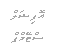 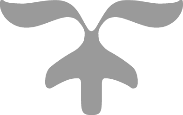 